Lieu de travail :  		Etablissement d’Hébergement pour Personnes Agées DépendantesEHPAD LA CHESNAYE – SAINT BONNET TRONCAISType de contrat : 		Contrat à Durée IndéterminéeExpérience : 			Expérience souhaitée, Références appréciéesFormation :			Diplôme D’Etat D’Infirmier(ère)Salaire indicatif : 		Convention Collective 51 rénovée étendueDurée travail : 		Temps pleinMission principale : 	Assurer le maintien de l’autonomie des résidents, leur bien-être et leur confort en leur procurant les soins dont ils ont besoin tout au long de leur séjour.Descriptif du poste : 	En lien avec le Médecin Coordonnateur de la structure, assurer la prise en charge médicale des résidents :Surveiller l’état de santé, l’évolution des pathologies,Assurer la distribution des médicaments,Mettre en place des protocoles de soins,Réaliser la prise de rendez-vous avec le personnel médical ou para médical (médecin traitant, spécialiste, kiné, pédicure, radiologue...)Assurer les soins techniques et relationnels avec le résidentParticiper aux réunions de construction ou d’évaluation des projets individuelsAnimer les transmissions.Qualités particulières : Travailler en équipe			Être à l’écouteEmpathie, bienveillance, attention, disponibilité, discernementPoste à pourvoir à compter du 1er juillet 2021Ecrire à :         	DirectionEHPAD La Chesnaye1 rue de l’étang03360 SAINT BONNET TRONCAISdirection@ehpad-lachesnaye.fr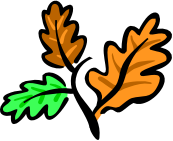                    RECRUTEMENT                INFIRMIER(ERE) DIPLOME(E) D’ETAT